附件：手机端缴费操作流程1、支付宝或微信扫描下方二维码。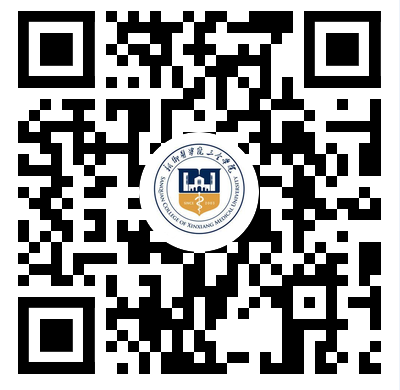 2.进入新乡医学院三全学院缴费平台登录界面，并按照提示步骤登录进行缴费。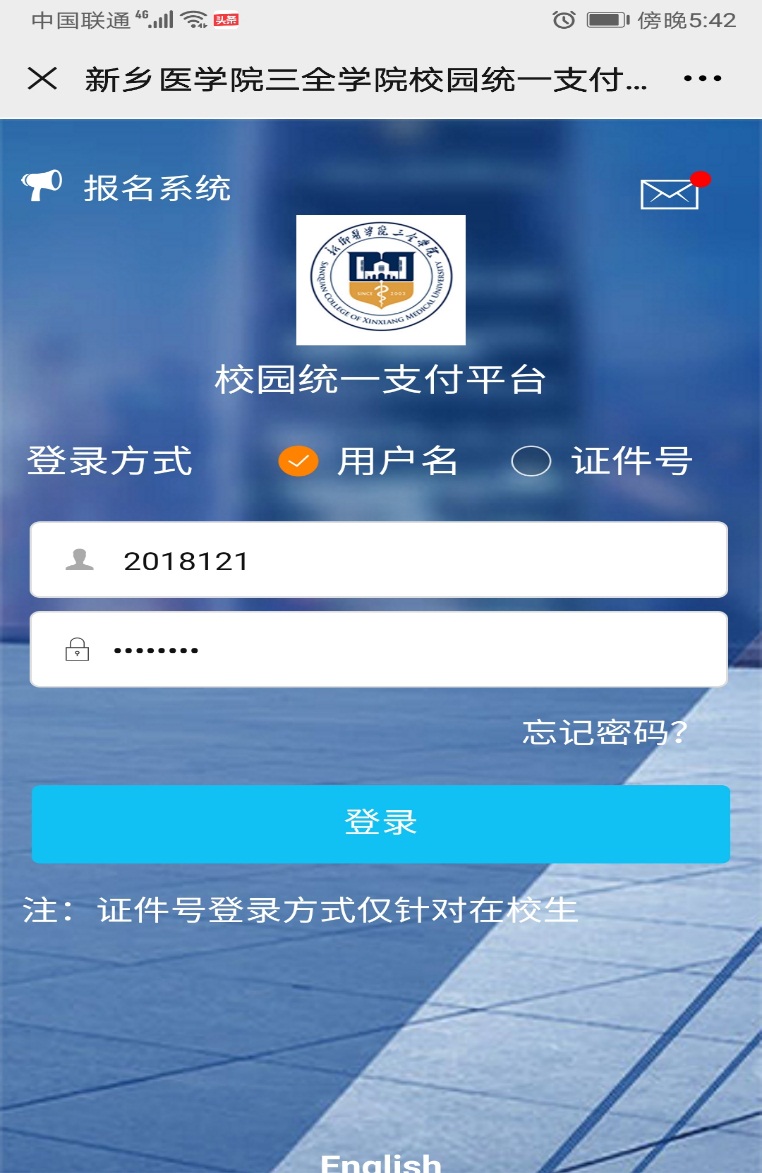 